Školní družina při ZŠ Přerov, Svisle 13VNITŘNÍ ŘÁD ŠKOLNÍ DRUŽINY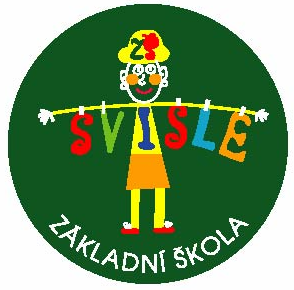 Schváleno dne 31. 8. 2023	Mgr. Miroslav Fryštacký, ředitel školyMgr. Hana Chlopčíková, vedoucí vychovatelka ŠD                                   ObsahObecná ustanoveníPráva a povinnosti účastníků zájmového vzdělávání, jejich zákonných zástupců
a pravidla vzájemných vztahů s pedagogickými pracovníkyPráva a povinnosti pedagogických pracovníků Provoz a vnitřní režim školní družinyPodmínky zajištění bezpečnosti a ochrany zdraví účastníků a jejich ochrany  
před rizikovým chováním a před projevy diskriminace, nepřátelství nebo násilí    Podmínky zacházení s majetkem školní družiny ze strany účastníků zájmového vzdělávání Dokumentace ve ŠD  Obecná ustanoveníVnitřní řád školní družiny je součástí organizačního řádu školy. Určuje pravidla provozu školní družiny, stanoví režim školní družiny, je závazný pro pedagogické pracovníky a má informativní funkci pro rodiče. Prokazatelné seznámení s tímto dokumentem provádějí vychovatelky školní družiny (dále jen ŠD).ŠD se při své činnosti řídí zákonem č. 561/2004 Sb. o předškolním, základním, středním, vyšším odborném a jiném vzdělání (školský zákon), ve znění pozdějších předpisů a vyhláškou 
č. 74/2005 Sb., o zájmovém vzdělávání, ve znění pozdějších předpisů.Práva a povinnosti účastníků zájmového vzdělávání, jejich  zákonných zástupců a pravidla vzájemných vztahů s pedagogickými pracovníkyÚčastníci zájmového vzdělávání (dále jen účastníci) docházející do školní družiny mají všechna práva dítěte, jak jsou stanovena v „Úmluvě o právech dítěte.“ Účastníci mají právo na účast na výchovných, vzdělávacích, zájmových, popř. tematických akcích zajišťovaných školní družinou. Účastníci mají právo užívat zařízení školní družiny v souvislosti se zájmovým vzděláváním. Účastníci mají právo vyjadřovat se ke všem rozhodnutím týkajícím se podstatných záležitostí jejich výchovy a vzdělávání, přičemž jejich vyjádřením musí být věnována pozornost odpovídající jejich věku a stupni vývoje – vyjádření svého názoru je nutné provést přiměřenou formou, která neodporuje zásadám slušnosti a dobrého občanského soužití. Účastníci mají právo na zabezpečení přístupu k informacím, zejména takovým, které poškozují jejich duchovní, morální a sociální rozvoj, právo na ochranu před informacemi, které škodí jejich pozitivnímu vývoji a nevhodně ovlivňují jejich morálku.Zákonný zástupce účastníka má právo se informovat na chování svého dítěte u vychovatelky. Zákonný zástupce účastníka má právo vznášet připomínky a podněty k práci školní družiny 
u vychovatelky, vedoucí vychovatelky nebo u ředitele školy.Pravidla vzájemných vztahů s pedagogickými pracovníkyKaždý účastník zájmového vzdělávání se ve školní družině chová slušně k dospělým 
a ostatním dětem, dbá pokynů pedagogických a provozních pracovníků a dodržuje řád školní družiny. Chová se tak, aby neohrozil zdraví svoje, ani jiných osob.Zvláště hrubé slovní a úmyslné fyzické útoky účastníka vůči vychovatelce ŠD či ostatním dětem se vždy považují za závažné porušení povinností stanovených tímto řádem.Povinnosti účastníků zájmového vzdělávání a jejich zákonných zástupců Účastníci jsou povinni dodržovat vnitřní řád ŠD a další předpisy a pokyny k ochraně zdraví a bezpečnosti, s nimiž byli seznámeni. Účastníci jsou povinni do ŠD řádně docházet a řídit se pokyny vychovatelek. Účastníci jsou povinni dodržovat pravidla kulturního chování, nesmějí se dopouštět projevů rasismu a šikanování. Do školní družiny účastníci nenosí cenné věci, větší obnosy peněz, předměty ohrožující mravní výchovu, předměty nesouvisející s provozem ŠD. Škola neodpovídá za škodu způsobenou poškozením či ztrátou u cenných věcí, které byly do školní družiny bezdůvodně přineseny. Zjistí-li účastník ztrátu osobní věci, oznámí tuto skutečnost neprodleně vychovatelce. Ve školní družině není povoleno používat mobilní telefony a jiná podobná zařízení v průběhu výchovně vzdělávací činnosti a plnění programu ŠD.Za mobilní telefony a obdobná zařízení nesou zodpovědnost žáci sami.Zapomenuté a ztracené předměty v areálu školní družiny odevzdá nálezce vychovatelce. Účastníci si před odchodem domů uklidí svá pracovní místa a hračky. Na vyzvání ŠD jsou zákonní zástupci povinni se osobně zúčastnit projednání závažných otázek týkajících se chování jejich dítěte. Zákonní zástupci účastníků jsou povinni informovat ŠD o změně zdravotní způsobilosti, zdravotních obtížích dítěte nebo jiných závažných skutečnostech. Práva a povinnosti pedagogických pracovníkůPedagogičtí pracovníci mají při výkonu své pedagogické činnosti právona zajištění podmínek potřebných pro výkon jejich pedagogické činnosti, zejména 
na ochranu před fyzickým násilím nebo psychickým nátlakem ze strany dětí, žáků 
nebo zákonných zástupců dětí a žáků a dalších osob, které jsou v přímém kontaktu 
s pedagogickým pracovníkem ve škole,aby nebylo do jejich přímé pedagogické činnosti zasahováno v rozporu s právními předpisyna využívání metod, forem a prostředků dle vlastního uvážení v souladu se zásadami 
a cíli vzdělávání při přímé vyučovací, výchovné speciálně pedagogické a pedagogicko-psychologické činnosti,volit a být voleni do školské radyna objektivní hodnocení své pedagogické činnostiPedagogický pracovník je povinenvykonávat pedagogickou činnost v souladu se zásadami a cíli vzdělávání,chránit a respektovat práva dítěte nebo žáka,chránit bezpečí a zdraví dítěte a žáka a předcházet všem formám rizikového chování ve školách a školských zařízeních,svým přístupem k výchově a vzdělávání vytvářet pozitivní a bezpečné klima ve školním prostředí a podporovat jeho rozvoj,zachovávat mlčenlivost a chránit před zneužitím osobní údaje, informace o zdravotním stavu dětí a žáků a výsledky poradenské pomoci školského zařízení a školního poradenského pracoviště, s nímž přišel do styku,poskytovat dítěti, žáku, nebo zákonnému zástupci nezletilého dítěte nebo žáka informace spojené s výchovou a vzdělávánímProvoz a vnitřní režim školní družinyProvozní doba Ranní družina: 	  6:15  –   7:50 hod.Odpolední družina: 	11:25  –  16:30 hod. Provozní doba školní družiny je od 6:15 hod. do 7:50 hod. a pak od 11:25 hod. do 16:30 hod.Aby nebyla narušována činnost v jednotlivých odděleních a z důvodu pobytu dětí mimo budovu školy, mohou děti odcházet ze ŠD:po obědě ……………………… nejpozději do 13:30 hod.po vycházce……………………od 14:30 hod. do 16:30 hod.Přihlašování a odhlašování účastníků, vybírání poplatků, předávání informací rodičům, vyřizování námětů a stížností zajišťuje vedoucí vychovatelka školní družiny.O zařazení dítěte do školní družiny rozhoduje ředitel školy. Děti budou do ŠD přijímány 
do naplnění kapacity na základě žádosti zákonného zástupce podle těchto kritérií:ŠD není nárokováPřednostně budou přijímány děti 1. ročníku zaměstnaných zákonných zástupců, 
kteří nejsou na mateřské či rodičovské dovolené, a to s celotýdenní docházkou v plném režimu.Přijímáni budou žáci 2. ročníku zaměstnaných zákonných zástupců, kteří nejsou 
na mateřské či rodičovské dovolené, a to s celotýdenní docházkou v plném režimu.Přijímáni budou děti 1. - 3. ročníku zaměstnaných zákonných zástupců, kteří nejsou 
na mateřské či rodičovské dovolené.V případě, že nebude naplněna kapacita ŠD, budou přijímáni i ostatní zájemci 
z 1. - 3. ročníku. V případě, že se v průběhu školního roku do ŠD bude hlásit nový žák, který bude plně využívat služeb ŠD, může dojít k vyřazení jiného dítěte z docházky do ŠD, pokud nebude splňovat daná kritéria.Za pobyt dětí ve školní družině je vybírán poplatek, který je stanoven každoročně aktualizovanou Směrnicí o výši úplaty za zájmové vzdělávání a je hrazen do 20. dne v měsíci.Neuhrazení tohoto poplatku do 20. dne v měsíci může být důvodem k vyloučení dítěte 
ze školní družiny.  Rodiče přihlášeného dítěte k pravidelné docházce do školní družiny sdělí rozsah docházky 
a způsob odchodu dítěte ze školní družiny. Tyto údaje jsou zaznamenány na zápisním lístku. Omluvu nepřítomnosti dítěte ve školní družině, odchylky od docházky, nebo pokud má dítě odejít v jinou dobu či s jinou osobou, než je obvyklé a než je uvedeno na zápisním lístku, sdělí rodiče vychovatelce písemně. Děti nebudou pouštěny ze ŠD na telefonické výzvy zákonných zástupců. Přihlašování a odhlašování dětí ze školní družiny je prováděno na základě písemných žádostí jejich rodičů.Pokud rodiče nevyzvednou své dítě ze školní družiny do 16:30 hod., vychovatelka je telefonicky vyrozumí. V případě, že rodiče nelze kontaktovat, bude vychovatelka kontaktovat pověřené osoby obecního úřadu.Oddělení školní družiny se naplňuje nejvýše do počtu 30 účastníků, jedná se o děti, které jsou v daný čas fyzicky přítomny. Do školní družiny přicházejí děti po skončení vyučování 
pod vedením vychovatelek. Pokud některé třídy končí později, předá děti vychovatelce 
ve školní družině učitelka, která je vyučovala poslední hodinu.Školní družina realizuje výchovně vzdělávací činnost formou odpočinkových, rekreačních 
a zájmových činností, umožňuje dětem přípravu na vyučování. Příprava na vyučování zahrnuje okruh činností souvisejících s plněním školních povinností, může jít o vypracování domácích úkolů (pouze se souhlasem rodičů), nebo zábavné procvičování učiva formou didaktických her. S dětmi, u kterých je diagnostikovaná porucha, nebo s dětmi se zohledněním podle ŠZ 561/2004 Sb., §16, pracují vychovatelky podle doporučení odborné zprávy, přistupují k těmto dětem individuálně, s větší trpělivostí.V době řádných prázdnin, v průběhu školního roku, je provoz ve školní družině zajišťován podle požadavků rodičů, provoz školní jídelny není zajištěn.Pro běžný styk s rodiči či jinými osobami slouží telefon u vchodu do školní družiny, 
nebo veřejná telefonní linka do ŠD 581 701 817, mobil 733 257 397.Do školní družiny mohou být dočasně umísťovány děti, které do ní nejsou přihlášeny, v době, kdy je z různých důvodů cíleně či neplánovaně přerušena výuka, nesmí však být překročen nejvýše přípustný počet účastníků v oddělení.V.	Podmínky zajištění bezpečnosti a ochrany zdraví dětí a jejich ochrany před rizikovým chováním a před projevy diskriminace, nepřátelství nebo násilí ŠD je při poskytování školských služeb povinna přihlížet k základním fyziologickým potřebám dětí a vytváří podmínky pro jejich zdravý vývoj a svojí činností preventivně působí 
proti rizikovému chování. ŠD zajišťuje bezpečnost a ochranu zdraví dětí při poskytování školských služeb a poskytuje dětem a jejich zákonným zástupcům nezbytné informace k zajištění jejich bezpečnosti 
a ochrany zdraví. Bezpečnost a ochranu zdraví dětí při činnostech zajišťuje každá vychovatelka ve svém oddělení metodicky správným a plánovitým výběrem činností v jednotlivých zaměstnáních. Děti se řídí pokyny vychovatelek ŠD a pravidly Vnitřního řádu ŠD. Bez vědomí vychovatelky děti neopouštějí oddělení ŠD. Doba pobytu dítěte ve školní družině se řídí údaji na zápisovém lístku. Účastník, přihlášený do ŠD, je poučen o BOZ a záznam o poučení je uvedeno v Přehledu výchovně vzdělávací práce ŠD jednotlivých oddělení. Při úrazu dítěte provede vychovatelka první pomoc a vyrozumí zákonné zástupce, v případě potřeby přivolá lékařskou pomoc. Každý účastník je povinen okamžitě hlásit vychovatelce sebemenší zranění nebo úraz. Vychovatelka sepíše záznam o úrazu a tento záznam předá do kanceláře školy. Účastník nesmí sám otevírat okna či jinak s nimi manipulovat. Účastník nesmí manipulovat 
s topením. Účastník nesmí sám zapínat a vypínat televizi a jiné přístroje. ŠD používá ke své činnosti další prostory školy - tělocvičny, venkovní multifunkční hřiště, cvičnou kuchyňku, odborné učebny apod., kde se všichni účastníci řídí provozními řády těchto učeben a prostor. Ochrana před rizikovým chováním a před projevy diskriminace, nepřátelství nebo násilí Je zakázáno nošení, držení, distribuce a zneužívání návykových látek (alkohol, cigarety, drogy) v areálu školy a ŠD.  Za porušení zákazu budou uplatňována výchovná opatření. Projevy šikanování mezi dětmi, tj. násilí, omezování osobní svobody, ponižování apod., kterých by se dopouštěli jednotlivé děti nebo skupiny dětí vůči jiným dětem nebo skupinám (zejména v situacích, kdy jsou takto postižené děti mladší a slabší), jsou v prostorách školy, školní družiny a při akcích školní družiny přísně zakázány. Podle okolností ředitel školy uváží možnost postihu dětí, které tento zákaz přestoupí a bude o svých zjištěních informovat 
jejich zákonné zástupce. VI.	Podmínky zacházení s majetkem školní družiny ze strany účastníků  	zájmového vzděláváníÚčastníci zájmového vzdělávání mají úctu k majetku a věcem ve vlastnictví školní družiny, spolužáků a dalších osob. K veškerému vybavení školní družiny se děti chovají ohleduplně 
a šetrně. Každý účastník zájmového vzdělávání je povinen udržovat v pořádku své pracovní místo 
a nepoškozovat předměty tvořící zařízení školní družiny včetně předmětů svěřených 
mu do osobního užívání. Majetek školní družiny, který účastník svévolně nebo z nedbalosti poškodí či zničí, 
je zákonný zástupce povinen opravit, nahradit novým nebo v plné výši uhradit. Každý účastník okamžitě oznámí zjištěné závady školního majetku vychovatelce ŠD.VII.	 Dokumentace ŠD Ve školní družině se vede tato dokumentace:Zápisní lístky pro žáky, kteří jsou přihlášeni k pravidelné docházcePřehled výchovně vzdělávací práce v souladu se ŠVP ŠDVýkaz docházky ve ŠD pro nepravidelnou docházkuOrganizace školního roku ve ŠD včetně Tematického plánu ŠDMgr. Hana Chlopčíková	Mgr. Miroslav Fryštackývedoucí vychovatelka ŠD	ředitel školy